ПОБЕДИТЕЛЬрегионального конкурса профессионального мастерства «Педагог-психолог – 2018»Черемухина юлия викторовна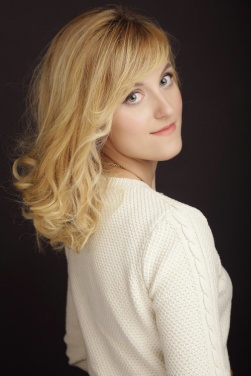 Стаж деятельности в должности педагога-психолога: 3 года 10 месяцевМесто работы:  БУ ВО «Областной центр психолого-педагогической, медицинской и социальной помощи»ЛАУРЕАТЫрегионального конкурса профессионального мастерства «Педагог-психолог – 2018»Бехтер Ольга Александровна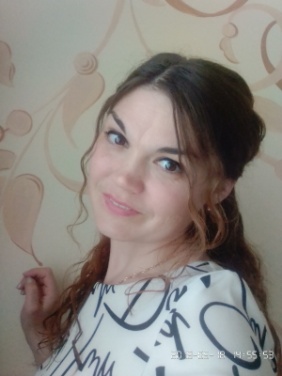 Стаж деятельности в должности педагога-психолога: 11 летМесто работы: МБДОУ «Детский сад общеразвивающего вида №5 «Теремок»,г. Никольск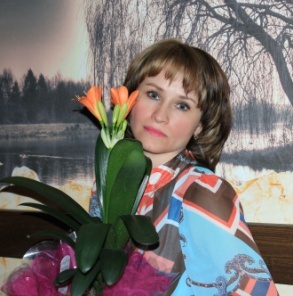 Илатовская Лариса АнатольевнаСтаж деятельности в должности педагога-психолога: 17 летМесто работы: БУ ВО «Великоустюгский центр ППМСП»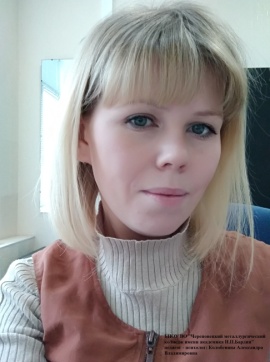 Колобенина Александра ВладимировнаСтаж деятельности в должности педагога-психолога: 9 летМесто работы: педагог-психолог, БПОУ ВО «Череповецкий металлургический колледж имени академика И.П. Бардина»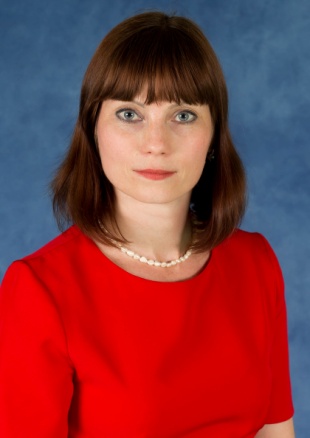 Кузнецова Юлия АлександровнаСтаж деятельности в должности педагога-психолога: 3 года 6 месяцевМесто работы: МБДОУ «Детский сад № 114» г. Череповцакузнецова юлия васильевна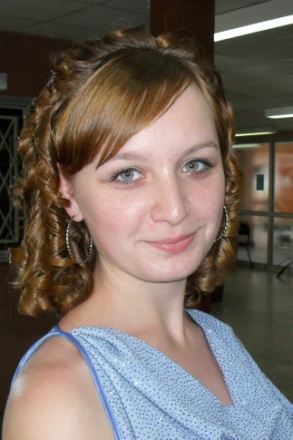 Стаж деятельности в должности педагога-психолога: 7 летМесто работы:  БОУ «Кирилловская средняя школа имени Героя Советского Союза А.Г.Обухова»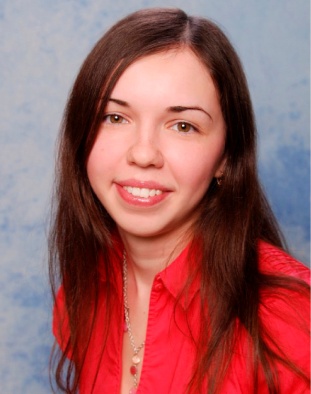 Малкова Анна николаевнаСтаж деятельности в должности педагога-психолога: 4 года 8 месяцевДолжность и место работы: МОУ «Начальная общеобразовательная школа № 10» г. ВологдыСеливановская Нина Александровна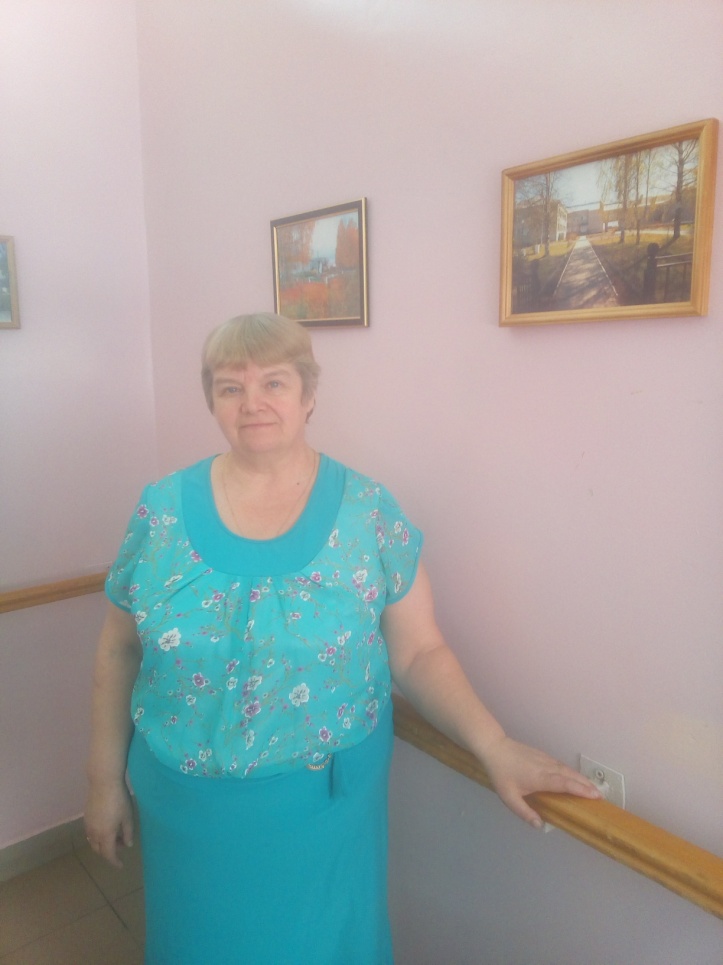 Стаж деятельности в должности педагога-психолога: 10 летМесто работы: педагог-психолог, учитель по АООП БОУ НМР ВО «Городищенская СОШ»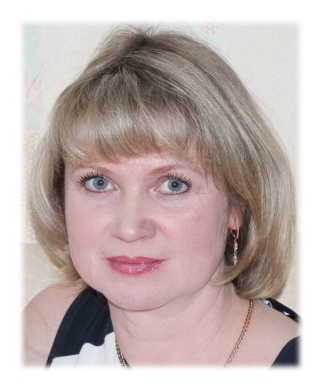 Соболева марина ВладимировнаСтаж деятельности в должности педагога-психолога: 9 летДолжность и место работы: МБДОУ ВМР «Огарковский детский сад общеразвивающего вида»Хамонкова Елизавета Сергеевна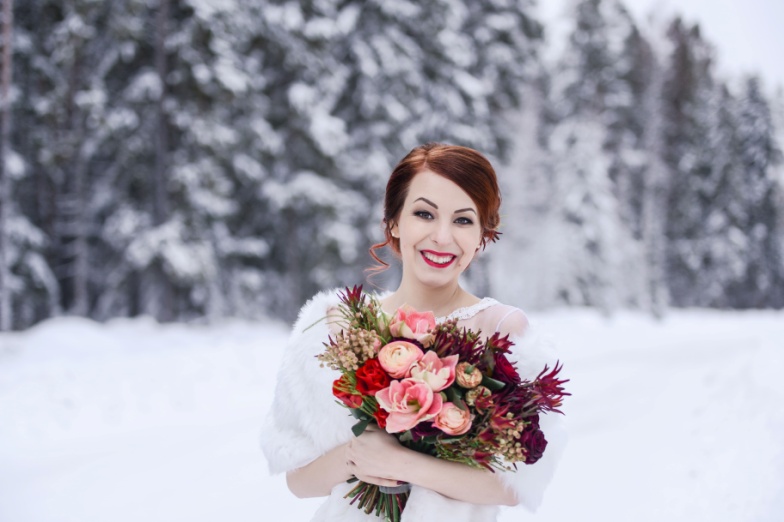 Стаж деятельности в должности педагога-психолога: 2 года 5 месяцевМесто работы: МБОУ «Гимназия №8» г. Череповца